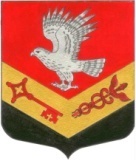 МУНИЦИПАЛЬНОЕ ОБРАЗОВАНИЕ«ЗАНЕВСКОЕ ГОРОДСКОЕ ПОСЕЛЕНИЕ»ВСЕВОЛОЖСКОГО МУНИЦИПАЛЬНОГО РАЙОНАЛЕНИНГРАДСКОЙ ОБЛАСТИСОВЕТ ДЕПУТАТОВ ТРЕТЬЕГО СОЗЫВАРЕШЕНИЕ 22.03.2017 года                                                                                             № 14 г.п. Янино-1О проведении выборов общественныхсоветов, старост деревень Суоранда, Хирвости, НовосергиевкаВ соответствии с Федеральным законом от 06.10.2003 № 131-ФЗ «Об общих принципах организации местного самоуправления в Российской Федерации», законом Ленинградской области от 14.12.2012 № 95-оз «О содействии развитию на части территорий муниципальных образований Ленинградской области иных форм местного самоуправления», уставом МО «Заневское городское поселение», совет депутатов принял РЕШЕНИЕ:1. Поручить главе администрации МО «Заневское городское поселение» организовать проведение выборов общественных советов, старост деревень Суоранда, Хирвости, Новосергиевка. При проведении выборов общественных советов, старост руководствоваться действующим законодательством и нормативно-правовыми актами органов местного самоуправления МО «Заневское городское поселение».2. Утвердить список депутатов совета депутатов МО «Заневское городское поселение», уполномоченных участвовать в выборах членов общественного совета, старост деревень Суоранда, Хирвости, Новосергиевка согласно приложению. 3. Опубликовать настоящее решение в официальных средствах массовой информации.4. Решение вступает в силу после его опубликования. 5. Контроль за исполнением настоящего решения возложить на постоянно действующую депутатскую  комиссию по здравоохранению, социальной политике, физической культуре, спорту, культуре и молодежной политике.     Глава муниципального образования				В.Е. Кондратьев  Приложение  к решениюот  22.03.2017 года № 14Список депутатов совета депутатов МО «Заневское городское поселение», уполномоченных участвовать в выборах членов общественного совета, старост деревень Суоранда, Хирвости, Новосергиевка. 1. Н.А. Громова2. И.М. о. Мамедов 3. С.В. Светличный4. И.Н. Усачев5. Е.В. Перов